21.12.2021Площадь тысячелетия, установка блоков ёлки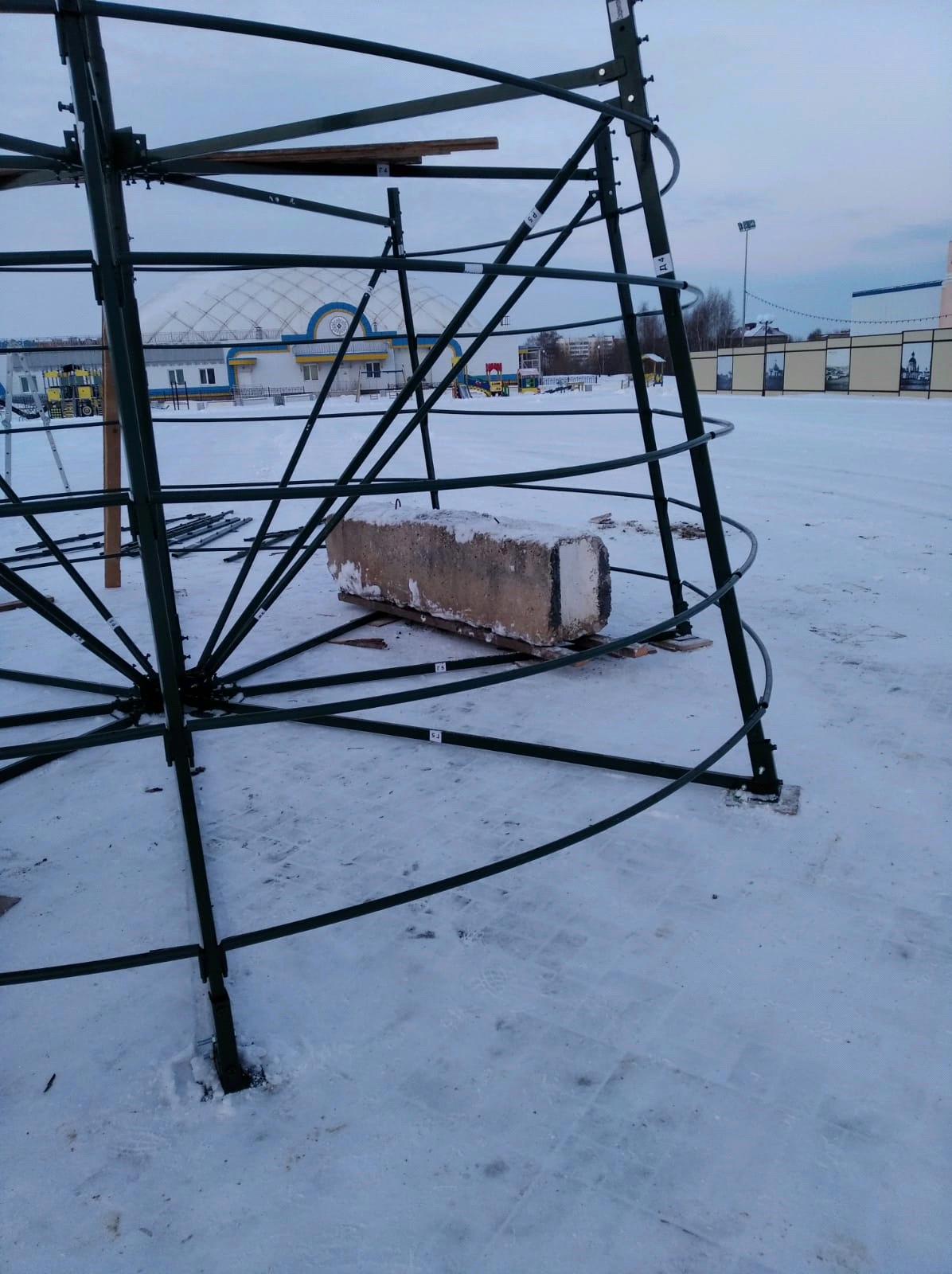 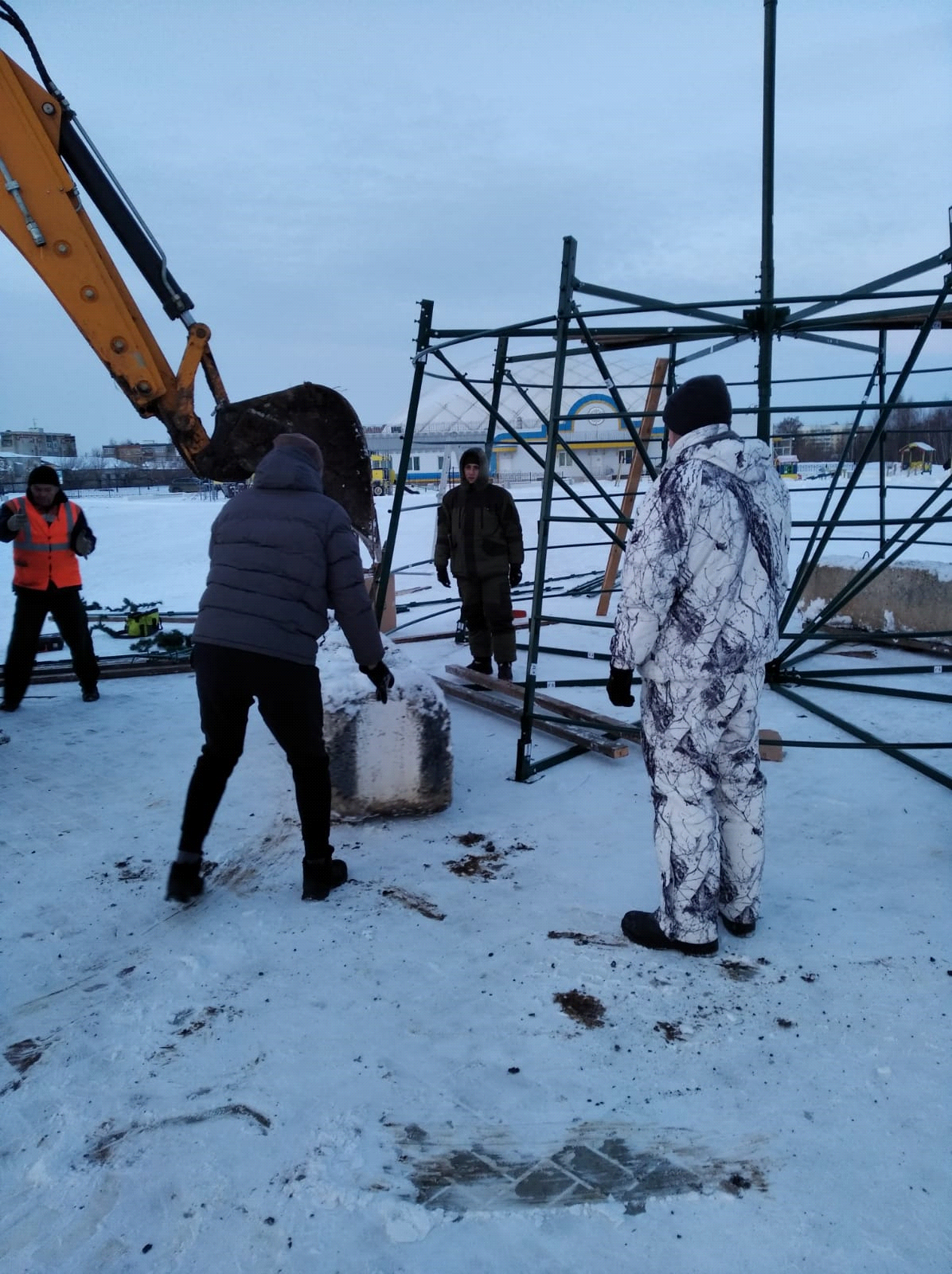 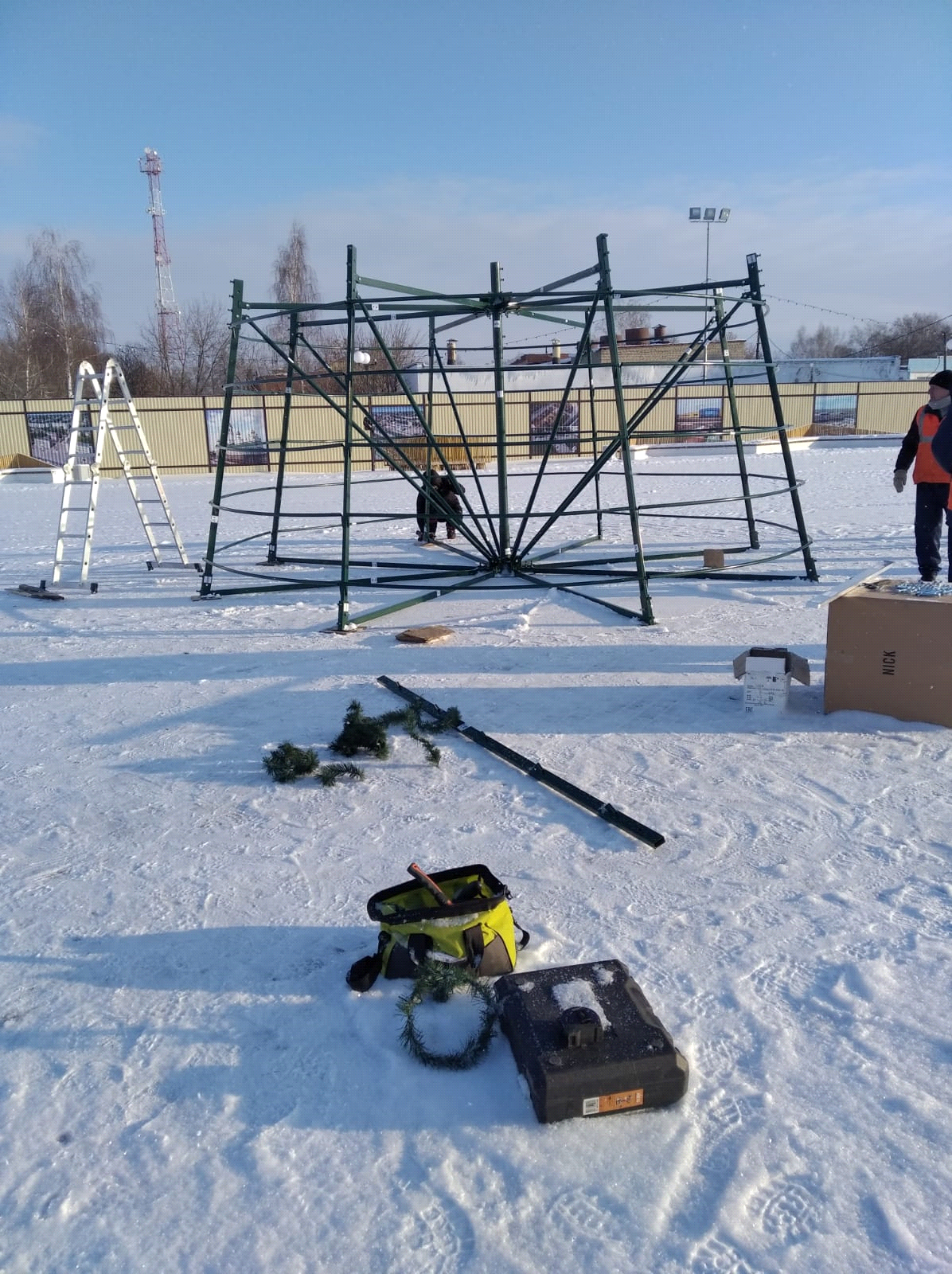 